Ratio								Name________________________Section A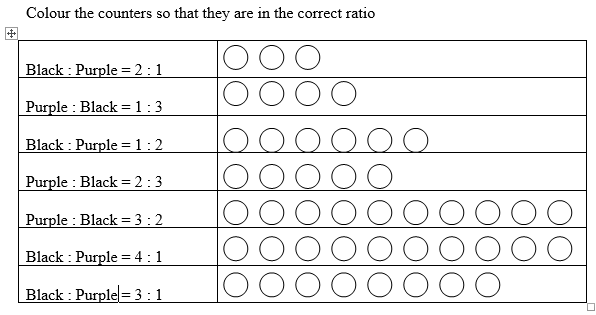 Section B  Sharing a ratio1)  Dawn and Jane share 9 sweets in the ratio 1:2. Draw how many each gets in the boxes:	Dawn			JaneTotal for Dawn:_______Total for Jane: _______2)  Eric and Mark share 21 sweets in the ratio 3:4. Draw how many each gets in the boxes:	Eric			MarkTotal for Eric:_______Total for Mark: _______3)  Jenny and Sharon share 14 toffees in the ratio 2:5. Draw how many each gets in the boxes:	Jenny			SharonTotal for Jenny:_______Total for Sharon: _______4)  Mike and Neil share 16 mints in the ratio 1:3. Draw how many each gets in the boxes:	Mike			NeilTotal for Mike:_______Total for Neil: _______5)  Katy and Mel share 22 chocolates in the ratio 3:8. Draw how many each gets in the boxes:	Jenny			SharonTotal for Jenny:_______Total for Sharon: _______6)  Jim, Donna and Tim share 14 sweets in the ratio 1:2:4. Draw how many each gets in the boxes:	Jim			Donna			TimTotal for Jim:_______Total for Donna: _______Total for Tim: _______Section C   Sharing an amountShare £12 in the ratio of 1:3Share £30 in the ratio of 4:6Share £25 in the ratio of 4:1Share £16 in the ratio of 5:3Share £33 in the ratio of 7:4Extra Practice – Do working out below.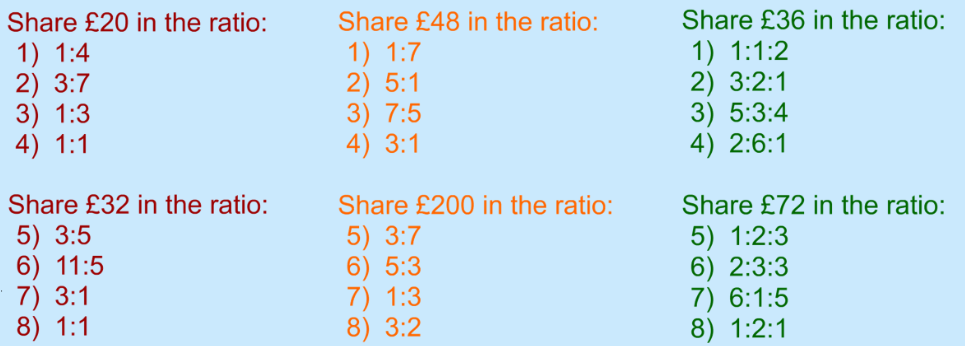 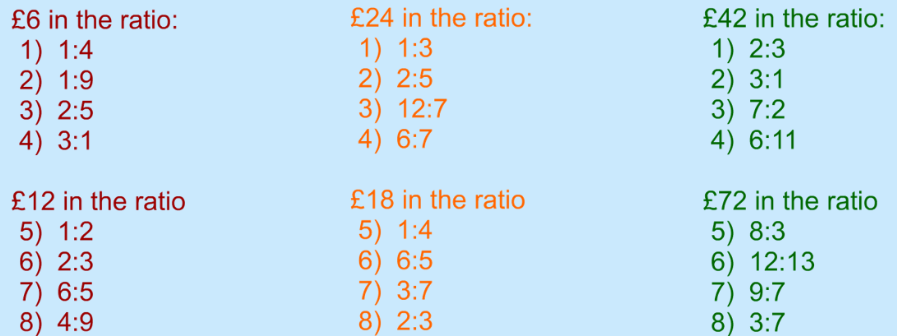 Section D   Worded Questions1.	Share £48 between Alan and Barbara in the ratio 2:12.	Share £60 between Laura and Robert in the ratio 1:33.	Share 80 marbles between Stuart and Carl in the ratio 4:14.	Share 91 sweets between Peter and Becky in the ratio 4:35.	Share 70 coloured beads between Janet and Christine in the ratio 3:26.	Share £120 between Carly and Paul in the ratio 3:57.	Share 350ml of milk between a cat and her kitten in the ratio 4 : 3.8.	Share 1.2 litres of milk between a dog and a cat in the ratio 7:59.	Share 240g of sweets between Alison and Stephen in the ratio 3:510.	Share 120g of cereal between Stuart and Julie in the ratio 3:711.	Paul is 12 and Gemma is 15. They share a £5400 inheritance from their aunty in the ratio of their ages. How much do they each receive?12.	John scored 15 points and Fiona scored 17 points in a TV quiz show. They shared the prize money of £2720 in the ratio of points scored. How much did they each receive?13.	Alan Becky and Charlie share 72 sweets in the ratio 2:3:4. How many sweets do they each receive?14.	Paula Robert and Karl share £240 in the ratio 4:5:3. How much money do they each receive?15.	A piece of wood 2.8m long is cut into 3 pieces in the ratio 4:3:7. Find the length of each piece.Challenge a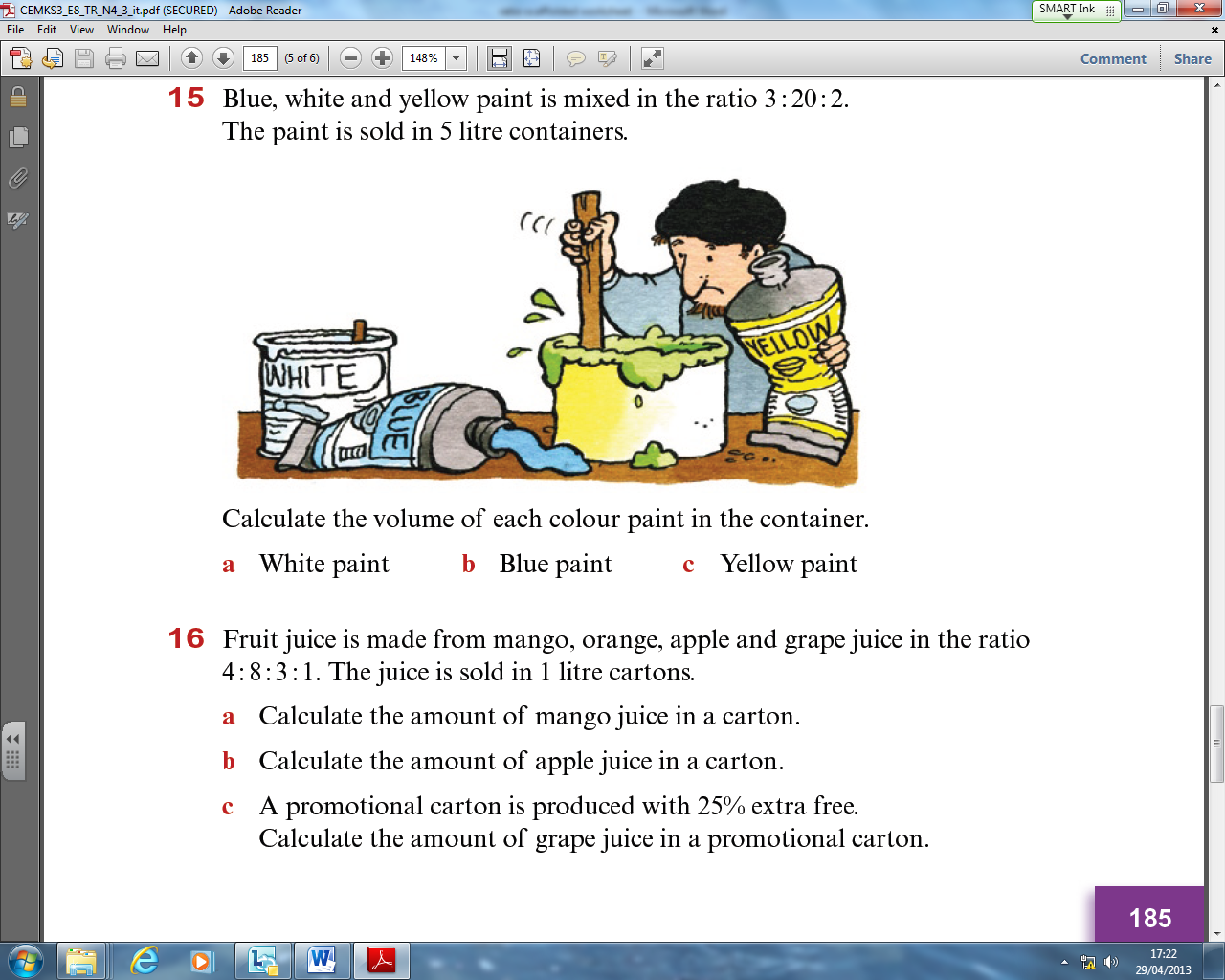 Challenge b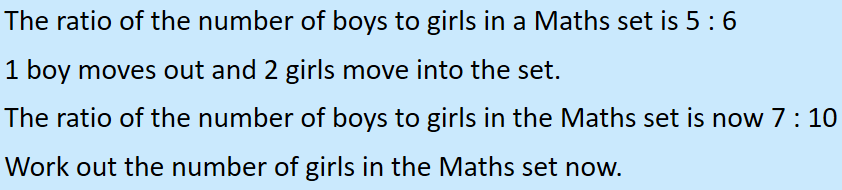 Challenge c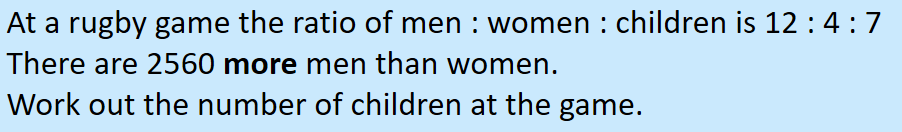 Challenge d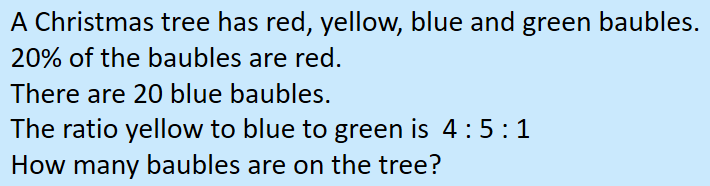 Challenge e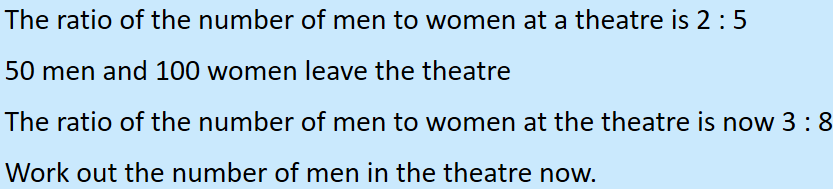 Challenge f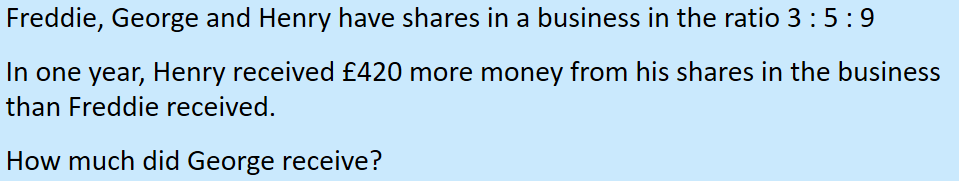 